г.Владимир16 и 17 апреля (суббота и воскресенье)с 10.00 до 16.00 на ВЫСТАВКЕ кошек,которая будет проходить по адресу: ул. Мира, д. 36 (Парк 850-летия) здание Поляриспроводится АКЦИЯ- БЛАГОТВОРИТЕЛЬНАЯ РАСПРОДАЖА изделий, сделанных руками волонтеров.  Все деньги будут направлены на помощь бездомным животнымВ канун Пасхи принято заниматься благотворительностью.Подключайтесь! Приходите!Весь отчет будет предоставлен нафоруме сайта Зоохелп33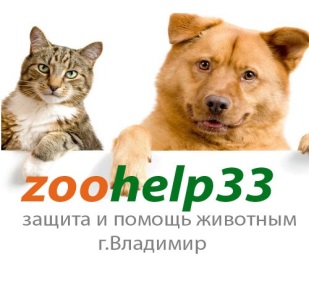 г.Владимир16 и 17 апреля (суббота и воскресенье)с 10.00 до 16.00 на ВЫСТАВКЕ кошек,которая будет проходить по адресу: ул. Мира, д. 36 (Парк 850-летия) здание Поляриспроводится АКЦИЯ-БЛАГОТВОРИТЕЛЬНАЯ РАСПРОДАЖА изделий, сделанных руками волонтеров.  Все деньги будут направлены на помощь бездомным животнымВ канун Пасхи принято заниматься благотворительностью.Подключайтесь! Приходите!Весь отчет будет предоставлен нафоруме сайта Зоохелп33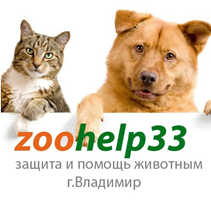 г.Владимир16 и 17 апреля (суббота и воскресенье)с 10.00 до 16.00 на ВЫСТАВКЕ кошек,которая будет проходить по адресу: ул. Мира, д. 36 (Парк 850-летия) здание Поляриспроводится АКЦИЯ-БЛАГОТВОРИТЕЛЬНАЯ РАСПРОДАЖА изделий, сделанных руками волонтеров.  Все деньги будут направлены на помощь бездомным животнымВ канун Пасхи принято заниматься благотворительностью.Подключайтесь! Приходите!Весь отчет будет предоставлен нафоруме сайта Зоохелп33г.Владимир16 и 17 апреля (суббота и воскресенье)с 10.00 до 16.00 на ВЫСТАВКЕ кошек,которая будет проходить по адресу: ул. Мира, д. 36 (Парк 850-летия) здание Поляриспроводится АКЦИЯ-БЛАГОТВОРИТЕЛЬНАЯ РАСПРОДАЖА изделий, сделанных руками волонтеров.  Все деньги будут направлены на помощь бездомным животнымВ канун Пасхи принято заниматься благотворительностью.Подключайтесь! Приходите!Весь отчет будет предоставлен нафоруме сайта Зоохелп33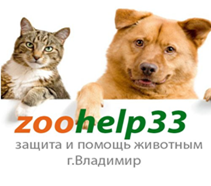 